Výsledky  2. pretekov  zo dňa  9. februára 2017   Poľadovica  a terén nevhodný na beh na pôvodnej trati prinútili organizátorov TBL zmeniť miesto pretekov. Štart a cieľ druhých tohoročných pretekov TBL boli  na Cukrovarníckej ulici a zúčastnilo sa ich 22 bežcov. Organizátori Topoľčianskej bežeckej ligy pozývajú všetky bežkyne a všetkých bežcov z Topoľčian a okolia na 3. preteky TBL v marci 2017. Termín: 9. marca 2017 o 16,00 hod. ( prípadné zmeny nájdete na stránke tbl9.webnode.sk)Prezentácia: 15 min. pred štartom! Miesto: park Tovarníky - ulica Odbojárov, vchod do parku  pod  reštauráciou  Zlatý  Baránok ( pod kaštieľom ). Informácie:  - mobil  0948 866 856 ( 12,00-19,00 hod.),- webové stránky: beh.sk ( súťaže: Topoľčianska bežecká liga ), www.tbl9.webnode.skOrganizácia pretekov:  Preteky na 1 míľu budú rozdelené do rozbehov s maximálne 15 pretekármi.Štartovné: 1 euro ( občerstvenie v deň pretekov ). Dorastenci a juniori neplatia.Upozornenie: Pretekári sa zúčastňujú pretekov na vlastné nebezpečenstvo a organizátori nezodpovedajú za úrazy a škody na majetku pretekárov a ďalších osôb prítomných na pretekoch.(VM)  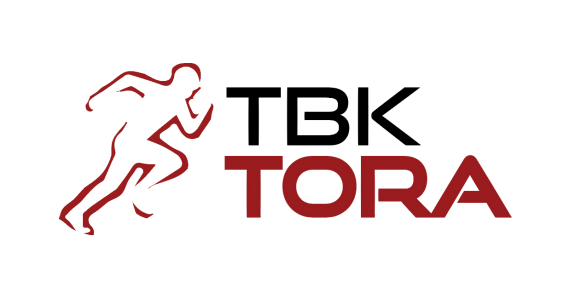 PoradieMeno a PriezviskoKtg.ČasRené MalýAM5:19Jozef LigockýAM5:50Jozef TrsťanAM5:51Roman CibulaCM6:03Milan Barányi st.EM6:12Vladimír CifraAM6:14Zuzana ValkováGŽ6:17Michal ŠupaAM6:18Vojtech BošternákAM6:21Radovan Juhás BM6:25Rudolf PetrikovičFM6:28Kamil GarayFM6:32Marian CabajBM6:42Marek FogadaAM6:52Miroslav StančekBM6:58Patrícia VargováGŽ7:03Iveta BilickáKŽ7:05Ľubomíra GarayováKŽ7:30Ivan Mikuláš st.FM7:31Václav Mocňák st.EM8:18Ján KuššFM8:34Oľga BarányiováIŽ8:36